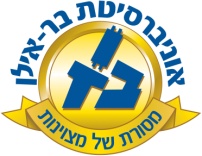 ירושלים בעת החדשה, 1967-180016-737-01ד"ר קובי כהן-הטבסוג הקורס: סמינרשנת לימודים:  תשע"ט                    סמסטר:  שנתי                 היקף שעות:  2+2 ש"שא. מטרות הקורס:המטרה המרכזית של הסמינר היא כתיבת עבודה סמינריונית באחד מנושאים הקשורים בהתפתחותה של ירושלים מראשית המאה התשע עשרה ועד מלחמת ששת הימים (1967-1800).  ציר הדיון יהיה בעיקרו כרונולוגי והוא יתמקד בעיקר בנושאים הבאים: פלישת נפוליאון לארץ, הכיבוש המצרי, כניסת המעצמות לארץ-ישראל, הצליינות הנוצרית והופעת התיירות המודרנית, היציאה מהחומות ופיתוחה של העיר, תוצאות מלחמת העולם הראשונה והתמורות העיקריות בהתפתחותה של העיר בראשית ימי השלטון הבריטי בעיר, שימורה ותכנונה של העיר, פעילות העדות הדתיות השונות בעיר-יהודים, נוצרים ומוסלמים העימות היהודי-ערבי, הפעילות הכלכלית, התפתחות המרחב העירוני והרקע להקמת מדינת ישראל, תקופת העיר המחולקת. ב. תוכן הקורס: למטה ברשימת הנושאים + רשימת המקורות ג. חובות הקורס:1. קריאת החומר הנדרש והשתתפות בשיעורים. 2. הגשת נושא לעבודה הסמינריונית + רשימה ביבליוגרפית כחודש לאחר פתיחת הסמינר.3. כתיבת רפראט ופגישה מקדימה לקראת הצגת הרפראט במהלך הסמסטר השני.4. כתיבת עבודה סמינריונית. מרכיבי הציון הסופי 1. מטלות 1-3:    15% מהציון הסופי.2. מטלה 4:        85% מהציון הסופיד. תוכן וביבליוגרפיה: הקדמה: שמיר, ש. 'מתי התחילה העת החדשה בתולדות ארץ-ישראל', קתדרה, 40 ( 1986), עמ' 158-139.    1. המעצמות ושאלת ארץ-ישראל בשלהי השלטון העות'מאניכרמל, א. 'תחרות, חדירה ונוכחות: הפעילות הנוצרית והשפעתה בארץ-ישראל', בתוך: י. בן-אריה וי. ברטל (עורכים), ההיסטוריה של ארץ-ישראל: שלהי התקופה העות'מאנית, ירושלים 1990, עמ' 109-154. גורן, ח. 'מסע הצלב בדרכי שלום: מסעי הצלב וארץ-ישראל במאה התשע-עשרה', קתדרה 135 (ניסן תש"ע), עמ' 88-63. כתב עת באולם 4גורן, ח. מעורבותן של מעצמות אירופה במזרח התיכון: הערה מחודשת', י. ברטל וח. גורן (עורכים), ספר ירושלים: בשלהי התקופה העות'מאנית 1917-1800, ירושלים 2010, עמ' 32-19.אליאב, מ. 'עלייתו ונפילתו של הקונסול הבריטי ג'יימס פין', קתדרה 65 (תשרי תשנ"ג), עמ' 81-37.2. השלטון העות'מאני בערוב ימיו ושאלת ירושלים, אוכלוסיית העירבן-אריה, י. ' שנים-עשר היישובים הגדולים בארץ-ישראל במאה התשע-עשרה, קתדרה 19 (1981), עמ' 83- כהן-הטב, ק., ובר, ד. (2011), 'ירושלים בין צליינות לתיירות: מסורת וחידוש בקרב מבקרים הנוצרים בשלהי התקופה העות'מאנית', בתוך: ק. כהן-הטב, א. זלצר, ד. בר (עורכים), עיר בראי מחקרה: מחקרים בגיאוגרפיה-היסטורית תרבותית של ירושלים לדורותיה, הוצאת מאגנס ומכון שכטר למדעי היהדות, ירושלים, עמ' 148-126. כהן-הטב, ק. (2010), 'תיירות וצליינות – ארגון ותשתיות', בתוך: ח. גורן וי. ברטל (עורכים),  ההיסטוריה של ירושלים – שלהי התקופה העות'מאנית, ירושלים: יד יצחק בן-צבי, עמ' 210-197. מעוז, מ. 'ירושלים החדשה, תמורות פוליטיות וחברתיות', בתוך: בתוך: שאלתיאל. א (עורך), פרקים בתולדות ירושלים בזמן החדש, ירושלים תשמ"א, עמ' 66-80.שמלץ, ע. אוכלוסיית ירושלים – תמורות בעת החדשה, ירושלים 1988. 3. הנוף העירוני של ירושלים בשלהי השלטון העות'מאניבן-אריה, י. עיר בראי תקופה: ירושלים במאה התשע-עשרה העיר העתיקה, ירושלים תשל"ז, עמ' 54-77,  219-236, 356-375, 395-409, 437-448. בן-אריה, י. עיר בראי תקופה: ירושלים החדשה בראשיתה, ירושלים תשל"ט, עמ' 178-208, 327-370, 431-471, 613-628.קרמון , י. 'תמורות בנוף העירוני של ירושלים במאה הי"ט', קתדרה, 6 (טבת תשל"ח), עמ' 38-73.קרק, ר. ולנדמן, ש. 'היציאה המוסלמית מחוץ לחומות ירושלים בשלהי התקופה העות'מאנית', בתוך: שאלתיאל. א (עורך), פרקים בתולדות ירושלים בזמן החדש, ירושלים תשמ"א, עמ' 174-211.קרק,ר. ואורן-נורדהיים, מ. ירושלים וסביבותיה: רבעים, שכונות וכפרים 1948-1800, ירושלים תשנ"ה, עמ' 95-243.4. הישוב היהודי בירושלים בשלהי התקופה העות'מאניתאליאב, מ. 'הישוב היהודי בירושלים בשלהי התקופה העות'מאנית', בתוך: שאלתיאל. א (עורך), פרקים בתולדות ירושלים בזמן החדש, ירושלים תשמ"א, עמ' 132-173.ברטל, י. 'היציאה מן החומות – התפשטות הישן או ראשית החדש?', בתוך: ח. לבסקי (עורכת), ירושלים בתודעה ובעשיה הציונית, ירושלים 1989, עמ' 17-34.5. מלחמת העולם הראשונהאפרתי, נ. ממשבר לתקווה, יד יצחק בן-צבי, ירושלים 1991, עמ' 87-52. שפי, י. 'ירושלים במלחמת העולם הראשונה: מבט צבאי', י. ברטל וח. גורן (עורכים), ספר ירושלים: בשלהי התקופה העות'מאנית 1917-1800, ירושלים 2010, עמ' 60-33. 6. השלטון הבריטי בירושליםאלסברג, פ"א. 'המאבק על ראשות עיריית ירושלים בתקופת המנדט', בתוך: א. שאלתיאל (עורך), פרקים בתולדות ירושלים בזמן החדש, ספר זיכרון ליעק הרצוג, ירושלים תשמ"א, עמ' 354-302. ביגר, ג. 'בינויה של ירושלים בתקופת השלטון הבריטי 1917-1948', בתוך: ח. לבסקי (עורכת), ירושלים בתודעה ובעשיה הציונית, ירושלים 1989, עמ' 183-215.בן-אריה, י. 'התמורות העיקריות בהתפתחותה של ירושלים בראשית השלטון הבריטי (1917-1926)',  ר. אהרונסון וח. לבסקי (עורכים), ארץ בראי עברה, עמ' 377-439.הייזלר-רובין, נ. 'תכנון העיר האמנותית: צ'רלס רוברט אשבי בירושלים 1922-1918', קתדרה 117 (תשרי תשס"ו), עמ' 102-81. הייזלר-רובין, נ. 'תכנונה של ירושלים: מבט נוסף על יבודתו של פטריק גדס', ק. כהן-הטב, א. זלצר וד. בר (עורכים), עיר בראי מחקרה: מחקרים בגאוגרפיה היסטורית יישובית של ירושלים, ירושלים תשע"א, עמ' 214-84. חלמיש, א. 'ירושלים בתקופת המנדט הבריטי', ירושלים לדורותיה, 10, האוניברסיטה הפתוחה, ירושלים תשנ"א, עמ' 47-96.7. היישוב היהודי בירושלים בתקופת המנדטביגר, ג. ''שכונות הגנים' בירושלים - תכנונן והתפתחותן בראשית השלטון הבריטי, 1918-1925', קתדרה 6 (טבת תשל"ח), עמ' 108-131.גולני, מ. ציונות בציון: המדיניות הציונית בשאלת ירושלים, 1949-1937, תל-אביב תשנ"ב. כהן-הטב, ק. 'מעורבות ועד הקהילה בירושלים בהתפתחותה של העיר, 1917-1948', קתדרה 82 (טבת תשנ"ז), עמ' 111-134.כהן-הטב, ק. 'יזמות, תכנון עירוני ופיתוח מרחבי: הקמת שוק מחנה-יהודה בירושלים בתקופת השלטון הבריטי (1917-1948)', בתוך: ר' אהרנסון וש' שטמפפר (עורכים), יזמות יהודית בעת החדשה: מזרח אירופה וארץ-ישראל, ירושלים 2000, עמ' 137-163.כץ, י. 'מקומה של העיר ירושלים במסכת פעולותיו של הממסד הציוני בשלהי תקופת המנדט', ציון, ס"א (תשנ"ו), עמ' 67-90.רומן, מ. 'מעברו של המרכז הדמוגרפי והכלכלי מירושלים לתל-אביב בתקופת המנדט', ח. לבסקי (עורכת), ירושלים בתודעה ובעשיה הציונית, ירושלים 1989, עמ' 217-234. 8. מדיניות השלטון הבריטי בנושאי תכנון ושימור עירוניבן-אריה, 'שימורה ותכנונה של ירושלים בראשית תקופת השלטון הבריטי בא"י: 1917-1926', ר. אהרונסון וח. לבסקי (עורכים), ארץ בראי עברה, עמ' 441-500.צוער ד. ואהרנסון, ר. 'מדרך היסטורית לרחוב ראשי: עיצובו ופיתוחו של רחוב יפו בירושלים 1860–1948', קתדרה 121 (תשרי תשס"ז), עמ' 136-101. קרויאנקר, ד. 'ירושלים – תכנון עירוני ואדריכלות בתקופת המנדט', עיר ואזור 19-20 (1989), כמ' 137-149.9. העימות היהודי-ערבי בירושלים בתקופת המנדט סלע, א. 'מאורעות הכותל (1929) - נקודת מפנה ביחסים בין יהודים לערבים?' בתוך: ח. לבסקי (עורכת), ירושלים בתודעה ובעשיה הציונית, ירושלים 1989, עמ' 261-277.פורת,י. צמיחת התנועה הלאומית הערבית הפלסטינאית 1918-1929, ירושלים 1982. 10. תקופת העיר המחולקתביאלר, א. 'הדרך לבירה – הפיכתה של ירושלים למקום מושבה הרשמי של ממשלת ישראל בשנת 1949'. קתדרה, 35 (1985), עמ' 163 – 191.בן-אריה, י. ווגר, א. 'שלבים בבנייתה ובהתפתחותה של ירושלים הישראלית בין השנים 1948-1967', בתוך: א. בראלי (עורך), ירושלים החצויה 1948-1967, סדרת עידן, 18, ירושלים, 1994, עמ' 91-114.גולני, מ. 'כיסופים לחוד, מעשים לחוד  - מדיניות ישראל בשאלת ירושלים 1948 – 1967', בתוך: א. שפירא (עורכת), עצמאות: 50 השנים הראשונות, ירושלים 1998, עמ' 267- 296.כהן-הטב, ק. (2007), 'בניית הזהות הלאומית בירושלים המערבית בעשור הראשון למדינת ישראל', ציון, 72(2), עמ' 217-189.מתודולוגיה של כתיבה מדעיתבירנבאום, מ. מי מפחד מעבודת מחקר, תל-אביב 1993, מפעלים אוניברסיטאיים.בן-דב, צ. להבין ולכתוב: דרכי סיכום וכתיבה לטקסט עיוני,  תל אביב 1987, מודן.וולפה, ע. עמית, ע. לכתוב עבודות מחקר – כלים וכללים,  תל-אביב 1998, דיונון.